                                               РАСПИСАНИЕ ИГРПЕРВЕНСТВО ВОЛОГОДСКОЙ ОБЛАСТИ ПО БАСКЕТБОЛУ СРЕДИ КОМАНД    ДЕВУШЕК 1999-2000 ГОДА РОЖДЕНИЯ.23 октября , пятница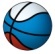 1 игра   09.30  . Вологда 1  -  Вологда 22 игра   15.30  - В.Устюг  -  Вологда124  октября ,  суббота3 игра   09.30  - В.Устюг  - Вологда 24 игра   11.00 -  Шексна   - Вологда 1 5 игра   15.30  - Шексна   - В.Устюг                                     25  октября ,  воскресенье6 игра    13.00- Шексна  -  Вологда 2 Главный судья ______ О.В.Кузнецова    Главный секретарь_____ М.Н.Фролова